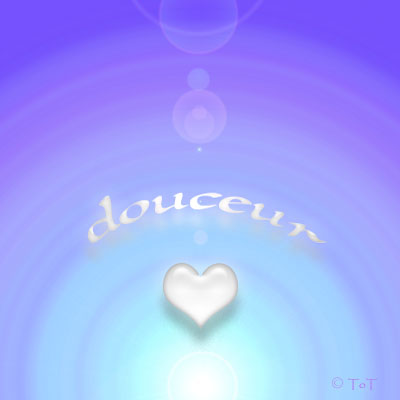 Les bienfaits de la douceur.
 
 
Qu'elle soit dans le partage du sentiment positif
 Ou dans la réalisation d'un acte progressif,
 La douceur est sublime et nous fait avancer
 Dans une bulle satinée empreinte de sérénité.
 Les poètes, les gens d'écriture en ont besoin
 Pour trouver les mots, surtout des mots câlins
 Qu'ils vont puiser au fond de leur âme et leur cœur
 Lorsque le voyage s'effectue dans l'imaginaire rêveur.
 Le courant s'établit entre l'écrivain et le sujet,
 La découverte de ce dernier se crée avec netteté,
 Un invisible lien s'établit et se renforce doucement,
 Les mots viennent, le sujet nous emballe tendrement.
 Des sentiments se créent, le bonheur nous grise.
 Pour un lieu où un être, la douceur est exquise.
 La nature est un écrin magique de béatitude,
 Dans un roman, le personnage devient une muse.
 L'âme est sollicitée, le cœur s'emplit de sentiments,
 Le héros ou l'héroïne fait vivre de fabuleux moments.
 
Marie Laborde.